  P R O G R A MZAJEDNIČKE KOMUNALNE POTROŠNJEZA 2022.GODINUProsinac, 2021. godinePRIJEDLOGNa temelju članka 39. Zakona o komunalnoj djelatnosti  (“Narodne Novine HNŽ” broj:4/16) i članka 19. Statuta općine Prozor-Rama- Prečišćeni tekst ( “Službeni glasnik općine Prozor-Rama” broj:3/01), Općinsko vijeće općine Prozor-Rama na sjednici održanoj dana_________________ d o n o s i P R O G R A MZAJEDNIČKE KOMUNALNE POTROŠNJEZA 2022. GODINUU V O D 	Plan i program redovnog održavanja javnih površina a posebno njegova realizacija, uz učešće građana kroz kulturu življenja, čine sliku grada ili bolje rečeno ogledalo su njegove sredine. 	Komunalnu djelatnost održavanja komunalne čistoće na području općine Prozor-Rama obavlja jedino ovlašteno javno komunalno poduzeće "Vodograd" d.o.o. u većinskom vlasništvu općine Prozor-Rama.	Održavanje komunalne čistoće obavlja se u skladu sa odredbama “Odluke o komunalnom redu općine Prozor-Rama“ (“Službene glasnik općine Prozor-Rama“,  br: 02/2015), “Zakona o komunalnoj djelatnosti HNK-a“ (“Narodne novine HNK“, br:04/2004) i “Zakona o upravljanju otpadom HNK-a“ (“Narodne novine HNK“, br:04/2006).	Javnim površinama se smatraju:Prometne površine: ulice, ceste, trgovi, javni prolazi, javna stepeništa, javna parkirališta, pločnici i druge površine javnog prometa i prometa u mirovanju,Javne zelene površine: parkovi, drvoredi, posude sa ukrasnim biljem, živice i žive ograde, travnjaci, dječja igrališta, zelene površine uz ulice i uz stambene, stambeno poslovne i javne objekte i površine u kružnom toku,Ostale površine: sportska igrališta, dječja igrališta, spomen obilježja, zelena pijaca, javne česme i fontane i dr.	Ovim se Plan i program redovnog održavanja javnih površina Grada Prozor i drugih mjesta na području općine u 2022.-oj godini utvrđuju obimi i opisi poslova i to:  Strojno i ručno čišćenje javnih površina,Pranje javnih površina,Održavanje zelenih površina,Tretiranje trave i korovišta na javnim površinama,Sadnja cvijeća,Održavanje drvoreda,Odvodnja atmosferskih voda (drugih voda )sa javnih površina i održavanje hidrotehničkih objekataOdvoz otpada i drugog prikupljenog materijala,Dekoracija grada,Saniranje smetlišta “DUŠKA KOSA” i zaštita okolišaOstali komunalni radoviOdržavanje lokalnih i nekategoriziranih putova kroz cestarsku službuRedovno i interventno održavanje javne rasvjete na području općine Prozor-Rama14.Zimsko održavanje gradske zone Prozor.U izradi ovog plana osnova je bilo činjenično stanje na terenu, posebno nove i obnovljene javne površine kao što su: obnovljene ulice i pločnici, kružni tokovi, predviđene nove zelene površine, drvored, parkinzi ,stepeništa i novoizrađeni hidrotehnički objekti i dr.. Cilj je održavati besprijekorno čistim i urednim sve obnovljene javne površine. Otežano održavanje je na javnim površinama na kojima još uvijek nije renovirana horizontalna infrastruktura, posebno na habajućem sloju asfalta koji je izrupan i gdje se stalno pojavljuju nečistoće. Takve površine se nemogu strojno čistit što dodatno otežava održavanje navedenih površina.ČIŠĆENJE JAVNIH POVRŠINA Strojno čišćenjeRadovi: Strojno čišćenje se obavlja specijaliziranim vozilom „čistilicom“ uz rub ceste i drugim popločanim i asfaltnim površinama. Strojno čišćenje se obavlja isključivo na javnim površinama (ulicama i nogostupnicima) koje su renovirane tj. ravne bez udarnih rupa i oštećenja.Vrijeme radova: od 1 do 12 mjeseci  (izuzev kad su javne površine prekrivene snijegom)I –ZONA (čišćenje se obavlja 5 puta u tjednu)II –ZONA (čišćenje se obavlja 2 puta u tjednu)III –ZONA  (čišćenje se obavlja 1 puta u tjednu)Ručno suho čišćenje javnih površina  Radovi: Suho čišćenje javnih površina  obavlja se ručno metenjem na javnim površinama (nogostupi) koji su nepristupačni za kretanje stroja i ulicama koje se ne mogu čistiti strojem zbog udarnih rupa i oštećenja na habajućem sloju asfalta.Vrijeme radova: od 1 do 12 mjeseca (izuzev kad su javne površine prekrivene snijegom)I –ZONA (čišćenje se obavlja 2 puta u tjednu)II –ZONA (čišćenje se obavlja 1 puta u tjednu)PRANJE JAVNIH POVRŠINARadovi: Pranje javnih površina  se obavlja specijaliziranim vozilom „Cisternom“. Zapremine  spremnika za vodu je 11 m3. Posadu za pranje ulica čine: 1 vozač i 4 NK radnika. Pranje se obavlja u vremenu od 21:00h do 6:00h kada je na javnim površinama smanjen promet i  pod uslovom da temperatura zraka nije ispod 5 oC. Vrijeme radova: od 4 do 9 mjeseca Intenzitet  pranja :ODRŽAVANJE ZELENIH POVRŠINAGrabljenje zelenih površinaRadovi:  Grabljanje lišća i drugog otpada sa travnjaka, utovar na prijevozno sredstvo, odvoz na odlagalište (komposište) te zbrinjavanje otpada;Vrijeme radova: jesen 2x, proljeće 1x,Jedinica mjere: m2 Održavanje travnjakaRadovi:  Košenje travnjaka motornom kosilicom i trimerom na visinu od 4 cm, prihrana travnjaka mineralnim i organskim đubrivima. Vrijeme radova: 4, 5, 6, 7, 8 i 9 mjesecJedinica mjere: m2ZONA  – I  (košenje se obavlja 25 puta u toku godine)ZONA –II  (košenje se obavlja 6 puta u toku godine)TRETIRANJE TRAVE/KOROVA Radovi : Tretiranje samonikle trave izrasle u pločnicima i drugim površinama  vrši se totalnim herbicidima (ekološki prihvatljivim).Vrijeme radova: 5., 7. i 8. MjesecKoličina herbicida: 0,5 l/1000 m2Jedinica mjere: mSADNJA CVIJEĆARadovi: Priprema cvjetnih gredica za sadnju u proljeće, i njega tokom vegetacije, skupljanje zelene mase i odvoz na kompostirnicu nakon vegetacije.ODRŽAVANJE DRVOREDARadovi: Redovno uklanja  suhi grana na starim stablima i oštra i blaga rezidba sirovih grana koje smetaju gradskoj infrastrukturi (zgradama, javnoj rasvjeti i dr.).  Posebnu pažnju je potrebno posvetiti mladim sadnicama drvoreda koje su posađene u jesen 2016.,kao i sadnice posađene 2019-e god. uz rub prometnice  tj ceste M16.2(ulaz u grad -Ponir) godine. Sadnice se redovno zalijevaju i prehrnjivaju  odgovarajućim đubrivima.Vrijeme radova: proljeće , ljeto, jesen Jedinica mjere: kom.Lokacija: park,  drvored u ul."Splitska" i ul. "Kralja Tomislava"ODVODNJA  ATMOSFERSKIH VODA ( DRUGIH VODA) SA JAVNIH POVRŠINA  I ODRŽAVANJE HIDROTEHNIČKIH OBJEKATA7.1. Odvodnja  atmosferskih voda ( drugih voda) sa javnih površinaČišćenje slivnika, sanacija manjih kvarova na gradskoj kanalizaciji iskop i čišćenje kanala uz ulice na području grada i drugih putova, održavanje žabljih poklopaca i vertikalnih zatvarača na  pojedinim lokalitetimaRadovi: Ovi poslovi se vrše 1 x mjesečno ili po nalogu inspektora  uz potrebno angažiranje autocisterne ili autofekalca. Vrijeme radova: cijelu godinu Jedinica mjere: radni satLokacija:Općina Prozor-Rama           7.2. Održavanje hidrotehničkih objekataProširenjem vodovodnog sustava na području općine Prozor-Rama  izgrađeno je 20 VSP ,4CS,2 HS,2 KS,8 PK. Ukupno ograđene površine ovih objekata su   18.784,00m2.Navedene objekte i postrojenja potrebno je redovno higijenski održavati. Sve betonske dijelove potrebno je krečiti a metalne farbati odgovarajućim i prihvatljivim materijalima. Travnati dio oko objekata redovno kositi tako da vegetacijski sloj ne prelazi 10 cm a isto tako kod pojedinih objekata potrebno je vršiti sječenje šiblja i rastinja. Ove aktivnosti je potrebno obavljati najmanje 2 puta godišnje. Ograda oko bazena po potrebi popravljati. Crpne, hidro,klorne stanice kao i zatvaračke komore treba redovito sevisirati od strane ovlaštenog servisera.(mjerače protoka,analizatore klora,klorinatore,sonde,armaturu,pumpe,upravljački sustav i dr.) U prilogu je tabelarni prikaz hidrotehničkih  objekata vodovodnog sustava općine Prozor-RamaVrijeme radova: od 4-11 mjeseca i po potrebiJedinica mjere: radni satLokacija:Općina Prozor-RamaODVOZ OTPADA Radovi:  Odvoz otpada i drugog prikupljenog materijala uslijed održavanja travnjaka, drvoreda te ručnog i strojnog čišćenja javnih površina i drugih putova. Zbog intezivnijeg održavanja i češćeg košenja travnjaka bez grabljenja trave smanjuje se količina otpada. Organski otpad se koristi kao kompost gdje je to god moguće.Vrijeme radova: proljeće , ljeto, jesen Lokacija: Prozor DEKORACIJA  GRADA Radovi:  Dekoracija grada se obavlja u posebnim prilikama kao što su praznici svečanosti i druge manifestacije od značaja za građane i općinu Prozor-Rama. U tu svrhu potrebno je izdvojiti određenu količinu sredstava uglavnom za nabavku i postavljanje dekorativnih rekvizita  na predviđenim mjestima.Vrijeme radova: praznici Jedinica mjere: radni satLokacija: ProzorSANIRANJE SMETLIŠTA  “DUŠKA KOSA”I ZAŠTITA OKOLIŠA10.1. Saniranje smetlišta „Duška Kosa“Radovi:  Deponija „Duška kosa“ je odlagalište komunalnog otpada a nalazi se uz magistralnu cestu M16.2.iznad naselja Lug.  Istu je potrebno redovno čistiti kako se otpad ne bi raznosio dalje izvan postavljene ograde. Česta su odlaganja otpada od strane privatnih lica s vanjske strane ograde što dodatno narušava sliku okoliša i otežava dobro održavanje deponije i platoa oko deponije.  Vrijeme radova: 1-12 mjeseca Jedinica mjere: radni satLokacija: Deponija „Duška kosa“  10.2.Zaštita okolišaPod ovom točkom se najviše podrazumijeva saniranje divljih deponija na području naše općine.Na većem dijelu općine Prozor-Rama do 2013 godine nije bilo adekvatnog prikupljanja i odvoza komunalnog otpada. Komunalni otpad se nekontrolirano odlagao u obližnje potoke i druga mjesta, stvarajući tako divlje deponije. Realizacijom nekoliko projekata usluga prikupljanja i odvoza komunalnog otpada temeljito je pružena prvo u gradu Prozoru, zatim u prigradskim naseljima, a onda i u većini sela. Organiziranim prikupljanjem i odvozom komunalnog otpada trenutno nisu pokrivena rubna i teško pristupačna mjesta općine Prozor-Rama. Uvidom na terenu utvrđeno je da u blizini svakog naseljenog mjesta postoji jedna ili više divljih deponije, stvarane dugim nizom godina. Nakon osiguranja organiziranog prikupljanja i odvoza komunalnog otpada stvorili su se preduvjeti za saniranje i zatvaranje  istih jer mještani komunalni otpad više ne odlažu na divlje deponije nego u instalirane komunalne posude (kontejnere).  Neophodne aktivnosti za saniranje divljih deponija su:Lociranje i određivanje površine divlje deponije,Ručno ili strojno sakupljanje otpada,Utovar i transport otpada na trajnu deponiju,Zatrpavanje terena plodnom zemljom ili humusom,Zasijavanje površine travom i sadnjom odgovarajućih drvenastih/šumskih  kultura,Ograđivanje ili stvaranje barijera od nasipa,Označavanje lokaliteta sa znakom „ZABRANJENO ODLAGANJE OTPADA“.Dinamika saniranja svih divljih deponija na području općine Prozor-Rama ovisiti će o raspoloživim sredstvima po ovoj točki ZKP-a.Vrijeme radova:od5-10 mjeseca Jedinica mjere: radni satLokacija:Općina Prozor-RamaOSTALI KOMUNALNI RADOVIRadovi: To su manje nepredviđeneintervencije na gradskim prometnicama kao što su: kupljenje nanosa, sanacija uličnih  šahtova za teški promet ,nabavka parkovskih klupa popravka i zaštita već postojećih na području grada,popravka i nabavka tobogana i sl.i razni radovi koji nisu predviđeni ovim Programom a za koje će se ukazati eventualna potreba  tijekom godine izvoditi će se po posebnom zahtijevua tu spada DJELATNOSTI ZOOHIGIJENE. Djelatnosti zoohigijene obuhvaćaprevoženje starih životinja i sigurno uklanjanje životinjskih leševa sa javnih i drugih površina i sanacija terena.Lokacija:Općina Prozor-Rama   ODRŽAVANJE LOKALNIH I NEKATEGORIZIRANIH PUTOVA KROZ CESTARSKU SLUŽBUU okviru održavanja lokalnih i nekategoriziranih putova, planira se obavljanje slijedećih radova:U okviru održavanja javnih prometnih površina (lokalnih i nekategoriziranih putova), planira se obavljanje slijedećih radova:12.1.Nabavka i postavljanje prometnih  znakova u naseljenim mjestima koji nedostaju prema izvedenom stanju regulacije prometa, po vrstama i prema utvrđenom prioritetu, a na osnovu praćenja stanja prometne signalizacije u naseljenim mjestima (lokalnih i nekategoriziranih putova) kao i izrada horizontalne signalizacije. 12.2.Sanacija „udarnih rupa „ na asfaltnim prometnicama i trotoarima u gradu gdje se ukaže potreba .Specifikacija potrebnih radova će se utvrditi poslije zime i loših vremenskih uvjeta koji su glavni uzročnici nastanka deformacija na asfaltnim površinama. 12.3. Stanje makadamskih ulica u gradu  i drugih lokalnih i nekategoriziranih putova utvrditi će se odmah poslije zimskog perioda, te po stvarnim potrebama sačiniti i poduzeti određene mjere sanacije istih nasipanjem i planiranjem.12.4. Strojno košenje trave i sitnog rastinja duž lokalne i nekategorizirane ceste sa utovarom i odvožnjom otpada na odgovarajuću deponiju.12.5.Strojno sječenje raznog šiblja ,grana i rastinja duž prometne površine(lokalnih i nekategoriziranih putova sa odvožnjom otpada na odg.deponiju.12.6.Čišćenje kanala i rigola od obrušenog materijala i kamenja sa utovarom i odvožnjom istog na trajnu deponiju.Specifikacija potrebnih radova se utvrđuje u suradnji sa nadležnim tijelima Općine Prozor-Rama.Lokacija:Općina Prozor-RamaU prilogu :- Tabelarni prikaz lokalnih cesta za Općinu Prozor-Rama s dužinama .REDOVNO I INTERVENTNO ODRŽAVANJE JAVNE RASVJETE NA PODRUČJU OPĆINE PROZOR-RAMASvjetlost je važna komponenta za osjećaj ugode i sigurnosti u svakodnevnom životu čovjeka. Kvalitetno osvjetljenje javnih prometnih površina isto  tako je važna komponenta u svakodnevnom životu gradskih i prigradskih naselja.Uloga javne rasvjete u primarnom smislu je  da osigura siguran promet ljudi i vozila noću kroz gradske , prigradske i druge javne površine (ceste,pješačke staze i sl).Isto tako sekundarna uloga javne rasvjete je da svjetlom istakne važnost prostora ,ali tako da ne ide na štetu sigurnosti prometa (npr. blještanje svjetlosti u oči itd).Održavanje javne rasvjete ,podrazumjeva slijedeće:Redovno održavanje javne rasvjete obuhvaća poslove tekućeg održavanja objekata i uređaja javne rasvjete ,zamjena dotrajalih stubova ,rasvjetnih armatura ,bojanje rasvjetnih stupova i slično. Isto tako ono obuhvaća i obilazak i pregled javne rasvjete te otklanjanje kvarova jedanput mjesečno ili nekim drugim rokovima po usmenim ili pismenim pozivima od strane ovlaštene osobe Nadležnog organa.Interventno  održavanje javne rasvjete odnosi se na intervencije koje naruči Naručitelj van roka redovnog pregleda (održavanja) kao što je pad svjetiljke,pad zračnog kabela i sl.  U prostornom smislu općina Prozor-Rama zauzima površinu od 477 km2 po kojoj su  razasuta manja i veća naselja koja su međusobno povezana prometnicama.Ove infrastrukture su u osvjetlene javnom rasvjetom.U našoj općini javna rasvjeta je podjeljenja na :    - javna rasvjeta u gradskoj zoni     - javna rasvjeta u prigradskim zonama ,lokalnim naseljima i selima.Javna rasvjeta u gradskoj zoni sastoji se od 94 stupa i primjenjena je LED tehnologija i tijela su snage 72 W po jednom tijelu.Javna rasvjeta u prigradskim zonama,lokalnim naseljima i selima evidentirana je od nadležnog Općinskogtijelai kao takva je i ucrtana u mape.Svaka postavljena lampa je na osnovu izvršenih uviđaja je ucrtana na mape tako da se orijentaciono zna točan položaj i broj rasvjetnih tijela po pojedinim mjestima.Evidentirano je da na području naše općine van gradske zone postoji 1.534 rasvjetna tijela živinih ili natrijevih žarulja snage 125 do 150 W(sa tendencijom povećanja).Način održavanja  javne rasvjete ogleda se u:      -Nabavka i zamjena izvora svjetlostiŽarulja VTF 125 W-400 WŽarulja NaVT  70-400WNabavka i zamjena predspojnih uređaja i pomoćne opreme (prigušnice)Nabavka i ugradnja kabela , uključivo zaglavci ,spojni i montažni priborNabavka i ugradnja rasvjetnih stubova po nalogu Općinskog tijela. U prilogu  lokacije javne rasvjete gradskih ulica i prigradskih naselja .Lokacija:Općina Prozor-Rama.14. ZIMSKO ODRŽAVANJE GRADSKE ZONE PROZOROperativni program zimskog održavanja lokalnih i nekategoriziranih putova i pločnika na području Prozora ,u sezoni 2022/2023. godine obuhvaća skup aktivnosti na poslovima potrebnih za omogućavanje prohodnosti putova u zimskim prilikama,kada je zbog zimskih pojava (snijeg,poledica ,led i dr.) ugroženo normalno odvijanje prometa.Zakonom o putovima Federacije Bosne i Hercegovine („Službene novine Federacije BiH“, broj: 12/10, 16/10 i 66/13) određeno je u članku 13.stav 4. da upravljanje, građenje ,rekonstrukciju,održavanje i zaštitu lokalnih putova i gradskih ulica vrše nadležno općinsko ili gradsko tijelo. Također na osnovu smjernica za projektiranje, građenje, održavanje i nadzor na putovima urađen je operativni plan i program.Iz naprijed navedenih i drugih odredbi Zakona o javnim cestama, prozilaizi obveza Javnog poduzeća da na vrijeme sačini Operativni plančišćenja snijega i posipavanje soli (NaCl ili CaCl2) gradskih ulica grada Prozora za razdoblje 01.11.2022. do 01.04.2023. godine.Pod održavanjem ulica u zimskim uvjetima podrazumijeva se:Organizacija zimske službe i vršenje poslova na prohodnosti ulica u zimskom periodu (čišćenje snijega sa kolnika , posipanje NaCl i CaCl2 -natrijev klorid i kalcijev kloridvršiti sa mokrim i suhim načinom posipanja), u cilju otklanjanja poledice i bržeg topljenja snijega koji se ne može očistiti u potpunosti sa kolovoza, uklanjanje snijega sa trotoara ,parkinga ,stepeništa i prilaza kao i odvoz istog na deponiju. 14.1. POČETAK I KRAJ ZIMSKE SLUŽBEPlanirani početak zimske službe je 01.11.2022.godine a završava 01.04..2023.godine.Zimska služba sadrži sljedeće planske periode:01.10.2022. godine - 31.10.2022. godine pripremni period01.11.2022. godine – 01.04.2023. godine period pune mobilnosti01.04.2023. godine - 15.04.2023. godine period povremenih intervencija po pozivu.U slučajevima kada to klimatski uvjeti zahtijevaju prije pripremnog perioda i poslije perioda povremenih intervencija Izvođač radova je u obvezi da i onda intervenira na ulicama (putovima) kako bi bili osposobljeni za promet s tim što u ovim periodima ne zahtijevaju kriterijima i u efikasnosti otklanjanja smetnji kao što su rokovi dati za period pune mobilnosti.14.1.1. PRIPREMNI PERIOD ZIMSKE SLUŽBE (01.10.2022.g.-31.10.2022.g.)Dežurstvo traje od 20 sati uvečer do 06 sati ujutro. Zadatak dežurne osobe je da kontrolira stanje (ulicama) putova putem informacija koje dobiva sa terena i da organizira intervencije, gdje je to potrebno na: uklanjanju snijega i poledice putem odgovarajuće mehanizacije.Sva potrebna mehanizacija za zimsku službu predviđena operativnim planom mora se dovesti u ispravno stanje tako da je 01.11.2022.godine spremna za rad.U pripremne radove spadaju još i sljedeće aktivnosti:postavljanje zimske signalizacije-    postavljanje rubnih motki-    priprema deponije za materijal za posipanje (NaCl i CaCl 2) i to najmanje 30% od ukupne procjene potrebnih materijala i dr.14.1.2. PERIOD PUNE MOBILNOSTI (01.11.2022.god.-01.04..2023.god.)U periodu pune mobilnosti dežurstvo strojeva, rukovalaca strojeva,vozača, vozila i radnika putara koji dežuraju i rade po potrebi i mogućnostima svih 24 sata.Svi radni strojevi i vozila predviđene Operativnim planom, obvezno su ispravne i osposobljene za rad svih 24 h, u toku dana za cijeli period pune mobilnosti.Raspored dežurstva određuje Izvođač radova tako da se prema hidrometeorološkim uvjetima za naredni period osigura najveći stupanj mobilnosti.Za period koji je određen kao kućno dežurstvo, rukovalac stroja i vozila, pratitelji razastirala soli - radnik putar kao i ostali radnici, obavezni su da prate hidrometeorološku situaciju i da se na poziv dežurnog uključe u rad.U periodu pune mobilnosti kada to omogućavaju povoljne vremenske prilike,strojevi, vozila i radnici mogu se angažirati na drugim radovima. Ovo se može vršiti pod uvjetom i na način koji neće bitno smanjiti efikasnost ponovnog uključenja u otklanjanje smetnji na ulicama  predviđenih planom zimske službe.14.1.3. PERIOD POVREMENIH INTERVENCIJA (od 01.04.2023.g.-15.04.2023.g.)U ovom periodu organizacija rada i dežurstva vrši se na isti način kao u periodu“pripremni period”.14.2. PRIORITET ODRŽAVANJA ULICA (PUTOVA)U slučaju da se pri intenzivnijim i dužim padavinama i mećavama ne može održavati stalna prohodnost sa raspoloživom mehanizacijom i sredstvima, treba osigurati i prioritete osiguranja  prohodnosti ulica(putova) u zavisnosti od značaja puta i intenziteta prometa.Ulice (putovi) i sa kolnikom, koji su u nadležnosti Javnog poduzeća,su razvrstani u tri prioriteta.Gradski putovi i ulice na kojima se obavlja linijski prijevoz putnika u toku zimskog perioda po pravilu moraju biti stalno prohodni.14.2.1. Prva (I) zona prioriteta Ulice (putovi) I  zone prioriteta su glavne ulice  tj: ul.Kralja Tomislava ,Dive Grabovčeve  i ul. Splitska-vidljive u priloženoj mapiOve ulice  moraju biti osposobljeni za prohodnost, u normalnim zimskim uvjetima, po cijeloj širini kolnika u roku od 2 sata , računajući od trenutka prestanka padavina, da se ove ulice moraju obvezno posipati sa solju i to 150 kg/km kolnika a posebnu pažnju obratiti na jutarnji period 6-7 h ujutro kada je potrebno da su ceste prohodne i sigurne za nesmetano odvijanje prometa..Problemi na koje smo nailazili prethodnih  godina su vozila koja su parkirana na sam rub kolnika i tako nam onemogućavala kvalitetno čišćenje po ovom prioritetu. U suradnji sa Policijskom stanicom Prozor, treba iznalaziti  rješenje po ovom pitanju. 14.2.2. Druga (II) zona prioritetaKolnik se čisti od snijega a posipanje se vrši samo na inzistiranje Nadzora i to po raskrižjima  sa većim intenzitetom prometa i usponima i time omogućuje prohodnost, ali tek nakon čišćenja ulica I prioriteta, dakle sa zakašnjenjem. Ove ulice (putovi) moraju biti osposobljeni za prohodnost, u normalnim zimskim uvjetima, po cijeloj širini kolovoza u roku od 3 sata računajući od trenutka prestanka padavina.Ulice  i naselja II zone prioriteta su : Naselje Bilice, ul.H.V.Hrvatinića ,ul. Matije Gupca, ul. Mijata Tomića, ul. Nikole Šopa,ul.S.SKranjevića,                 Sinjska,Splitska (dio ulice), ul. Stjepana Radića, ul. Vitomira Lukića, Zagrebačka, ul.  Ćire Truhelke- vidljive u priloženoj mapi.14.2.3. Treća III zona prioritetaU treću III zonu prioriteta spada:uklanjanje snijega sa trotoarai ul. Kralja Tomislava ,Splitske ,D.Grabovčeveuklanjanje snijega sa parkinga i to:u ul. Kralja Tomislava, na lokaciji preko puta Džamije;u ul. Kralja Tomislava ,na lokaciji kod gradske pošte pa u nastavku uz park do križanja sa ul. Nikole Šopa;na križanju ul. Kralja Tomislava i ul. Nikole Šope na lokaciji ispred i iza „gradske kavane“;u ul.Kralja Tomislava, na lokaciji od caffe bara  „Antonija“ do caffe bara „Set“;u ul.Kralja Tomislava, na lokaciji kod Policijske stanice Prozor-Ramau ul.Splitskoj na lokaciji ispod motela „Rama“(nasuprot stambene zgrade);u ul. Splitskoj  kod caffe bara In-Domić .u ul. Splitskoj  kod Stare zgrade doma zdravljau ul.Kralja Tomislava –crkveni parkinguklanjanje snijega sa prilaza i stepenica:prilaz kod srednje škole i sportske dvorane ;prilaz i parking Doma zdravljaprilaz do Osnovne škole;prilaz garažama u zgradi Vatrogasnog društva.stepenice od Crkve do Sinjske ulice,Stepenice kod dječjeg vrtića,Stepenice od ulice V.Lukića do K.Tomislava ,Stepenište O.Š- UL. "Sinjska,Pješačka staza UL. "Kralja Tomislava“-O.Š (do stepeništa),Ulaz u Partizansko groblje,Dom Z.- Vrtić,Stepenište kod zadnje zgrade,Za III-ću zonu prioriteta vrijedi da se radovi na osiguranju prohodnosti moraju dovršiti u roku 5sati računajući od trenutka prestanka padavina, odnosno po završetku radova na cestovnim pravcima I. i II. Prioriteta.14.2.4. PRIORITET ČIŠĆENJA U PERIODU VELIKIH SNJEŽNIH PADALINAU periodu velikih snježnih padalina na navedenim ulicama (putovima) i prioriteta, Izvođač radova angažirati će svu raspoloživu mehanizaciju u zimskoj službi da bi navedeni putni pravci iz I prioriteta bili očišćeni, a tek nakon  toga pristupiti će čišćenju putnih pravaca iz II prioriteta.U izuzetno nepovoljnim prilikama, uz suglasnost stručnog Općinskog organa, Izvođač radova može angažirati i dodatnu mehanizaciju drugih poduzeća   a sve u cilju ostvarenja prohodnosti po ovoj zoni prioriteta. Rad sa dodatnom mehanizacijom obavljat će se uz stručni nadzor Javnog poduzeća.14.3. DIMENZIONIRANJE ZIMSKE SLUŽBEU skladu sa prosječnim potrebama i mogućnostima osiguranja, ovim planom je predviđen broj strojeva i radne snage u onom obimu koji će osigurati prohodnost za 2 odnosno 5 sati nakon nastanka potrebe za intervencijom. Ovaj plan u pogledu dimenzioniranja kapaciteta za rad u zimskoj službi podrazumijeva da će jedna ista mehanizacija intervenirati na ulicama I i II prioriteta sa maksimalnim angažiranjem u radu. Pri ovome se mora imati u vidu da se ne može odmah intervenirati na svim zonama, ali da će se intervencije završiti u spomenutim rokovima za slučaj prosječnih zimskih uvjeta.Kada Izvođač radova ne može sa planiranim kapacitetima osigurati  prohodnost po zonama u planiranim rokovima i postoji opasnost da će doći do obustave prometa obavezna je da poduzme sljedeće:a) da izvijesti ovlaštenog predstavnika Općinskog organa i policijske stanice da se na određenim ulicama ne može osigurati prohodnost za promet i zatraži obustavu prometa na izlascima naseljenih mjesta u zoni gdje je prohodnost dovedena u pitanje,b) da zatraži pružanje pomoći u sredstvima rada i materijalu koji ne može osigurati samostalnim  angažiranjem,c) da poduzima sve potrebne mjere u granicama raspoloživih ukupnih kapaciteta da se uspostavi promet u najkraćem mogućem vremenu.14.4. LOKACIJE DEPONIJA MATERIJALA ZA POSIPANJEZa ovu zimu nabavljeno je i u skladištu Izvođača radova uskladišteno planirane soli 25 t, s tim da u slučaju potrebe biti će nabavljeno još dodatne količine.Materijal za posipanje će se koristiti pretežno na onim zonama (ulicama) gdje je programom predviđeno.14.5. LOKACIJA KRITIČNIH MJESTALokacije kritičnih mjesta će se održavati po poziva nadležnih Općinskih organa.14.6. STUPNJEVI PRIPRAVNOSTIU cilju ekonomičnijeg organiziranja zimske službe, a u zavisnosti od vremenskih prilika (trajanja i intenziteta padavina, temperatura zraka i kolovoza, vlažnost i dr.) i meteorološke prognoze, određuju se četiri stupnja pripravnosti (spremnosti) u zimskoj službi.Prvi stupanj  pripravnosti(dežurstvo) uvodi se početkom zimske službe u kojem se organizira stalno dežurstvo, angažiranje radnika, mehanizacije i sredstava je 25% u odnosu na plan zimske službe. Ovaj stupanj spremnosti traje sve dok su povoljni vremenski uvjeti (nema snježnih padavina i prognozira veći broj dana sa dnevnim temperaturama preko 0° stupnjeva C, uz eventualne negativne temperature preko noći) dok meteorološka prognoza ne najavi promjenu.Drugi stupanj  pripravnostiuvodi se kada temperatura zraka  padne do 0° C uz pojavu vlage i kiše ili se spusti i ispod 0° C i ako meteorološka prognoza ne najavljuje snježne padavine odnosno ako su najavljene slabe padavine. Vrši se redovno obilazak i pregled ulica  preventivno posipanje kolovoza radi sprečavanja poledice naročito na opasnim mjestima, a angažiranost radnika, mehanizacije i sredstava je 50 % u odnosu na plan zimske službe.Treći stupanj  pripravnostiuz angažiranje radnika i mehanizacije i sredstava od 75 % u odnosu na plan zimske službe uvodi se kad se pogoršaju vremenski uvjeti (pada snijeg, temperatura ispod 0° C, puše vjetar i dr.) i kada meteorolozi najave snježne padavine i nepovoljne vremenske uvjete.Četvrti stupanj pripravnostiuvodi se kada planom predviđen broj radnika,mehanizacije i sredstava nisu dovoljni da savladaju vremenske nepogode i održe prohodnost na ulicama. Tada se proglase izvanredni uvjeti na ulicama (putovima) i aktivira poseban plan zimske službe na angažiranje potrebne mehanizacije i radnika od drugih poduzeća u izvanrednim uvjetima.14.7. UVJETI  I OCJENA O IZVRŠENJU RADOVAPri izvršenju radova u zimskoj službi smatrati će se da je Izvođač radova ispunio navedene zahtjeve iz ovog Plana ako je:a) prije hitne intervencije obavijestio predstavnika Općinskog tijela i primio usmeni nalog od istog, koji nalog dežurni radnik Izvođača radova evidentirao u dnevnik zimske službe, b) u navedenim vremenskim intervalima izvršio posipanje po površini kolnika u potrebnim količinama u slučaju pojave inja, poledice,ledene kiše ili snijega ispod 5 cm debljine pri temperaturi do 50C, c) u navedenim vremenskim intervalima očistio snijeg koji je debljine preko 5 cm, a preko snijega koji je preostao na kolovozu zbog tehnološke nemogućnosti skidanja u potpunosti razastrta sol u potrebnim količinama,d) ukoliko snijeg pada neprekidno Izvođač radova je dužan oko dva sata nakon prestanka padavina osposobiti zone kao u stavu c) čistiti kolnik za cijelo vrijeme padanja sa svom mehanizacijom predviđenom planom zimske službe,e) u slučaju dugotrajnih i intenzivnih padavina, vijavica i stvaranja smetova, Izvođač radova je dužan da angažira svu predviđenu mehanizaciju prema planu zimske službe. Ukoliko Planom predviđena mehanizacija nije dovoljna Izvođač radova će poduzeti korake da angažira dodatnu mehanizaciju i radnu snagu, o čemu treba da ima poseban plan rada,f) u slučaju niskih temperatura ispod cca -50 C, uz pojavu poledice ili ledene kiše,kada sol prestaje biti efikasna obavijestiti će se nadležni tijelo.g) u slučajevima kada pada snijeg sa vjetrom brzine preko cca 60 km/h koji intenzivno nanosi snijeg na ulice(putove) i onemogućava čišćenje snijega kolnika ili samim čišćenjem se povećava mogućnost za formiranje većih smetova Izvođač radova će zatražiti obustavu prometa i koncentrirati kapacitete za rad na čišćenju snijega. h) ukoliko se radovi navedeni u tačkama a) - g) izvedu na opisan način, smatra se da se promet može odvijati normalno, otežano ili jako otežano, pod uvjetom, da su učesnici u prometu opremljeni odgovarajućom zimskom opremom, uz obavezu da su shodno članku Zakona o sigurnosti prometa na putovima vozači dužni da brzinu kretanja vozila podese prema osobinama i stanju puta, vidljivosti, atmosferskim prilikama, stanju vozila i tereta, gustoći prometa i drugim prometnim uvjetima, tako da se vozilo može blagovremeno zaustaviti pred svakom preprekom, koju pod danim uvjetima može da predvide.14.8. OBVEZE IZVOĐAČA RADOVAIzvođač radova je u obavezi da prije početka zimske službe Općinskom tijelu pruži sljedeće podatke:specifikaciju mehanizacije po registarskom brojupregled radne snagedetaljan raspored dežurnih radnika i tehničkog kadra koji će biti angažiran u zimskoj službiIzvođač radova je u obavezi da:a) da za vrijeme trajanja zimske službe osigura i kvalitetno rukovođenje i izvršenje radova,b) da će vršiti i nabavku Nacl i Cacl 2 na osnovu unaprijed određenim količinama,c) o nabavljenim količinama materijala za posipanje  kao i o njenoj potrošnji voditi će računa kroz svoje skladišno  poslovanje,d) da će za vrijeme zimske službe organizirati stalno dežurstvo,e) da vodi urednu svu dokumentaciju i to: dnevnik zimske službe (građevinsku knjigu), putne naloge o radu mašina i transportnih sredstava i evidenciju o radu i dežurstvu radnika.ZADACI DEŽURNOG LICA SU:a) da odgovarajuću mehanizaciju i ljudstvo blagovremeno, nakon dobivene usmenesuglasnosti od ovlaštenog lica Javnog poduzeća, upućuje na rad i odredi relaciju na kojoj će mašina raditi i vrstu posla koju će obaviti,b) da u dnevnik zimske službe upisuje sate rada, mjesto rada, opravdane zastojei eventualne neopravdane zastoje u radu stroja, kao i stanje kolovoza prije i na kraju intervencije,c) da prati vremensku prognozu, da mjeri temperaturu zraka u toku dana 4, 10,16 i 22 časa, a prema nahođenju i u drugo vrijeme, da koristi i sve druge raspoložive podatke kako bi blagovremeno poduzeo potrebne mjere.d) da se stara da se rad na terenu i utrošak materijala obavlja kvalitetno, racionalnoi ekonomično,e) da po potrebi vrši obilazak putova i o stanju putova daje potrebne informacijeovlaštenom radniku Javnog poduzeća,f) da vodi evidenciju o utrošku soli i abrazivnih sredstava,14.9. NADZOROpćina Prozor-Rama, preko svog Ovlaštenog tijela, će obvezno vršiti stalnu kontrolu kvaliteta, obima i vrste izvedenih radova koji su regulirani operativnim planom,tehničkim uvjetima u zimskom periodu.Koordinacija rada, upute, nalozi i naredbe ovlaštenog Općinskog tijela  imaju naredbodavni karakter za organizaciju koje vrše zimsku službu.Nadzorni organ će dnevno po planu pregledavati ulice i druge površine i o tome obavještavati izvođače radova. 14.10.METODOLOGIJA OBRAČUNA RADOVA ZIMSKOG ODRŽAVANJA  1. POLAZNE OSNOVE1.1 .Dužine i površine kolnika i pločnika iz ovog plana i programa su promjenjive i nakon provjere podliježu korekciji koju zajednički utvrđuju ovlašteni predstavnik izvođača i investitora ,a što se konstatira zajednički i unosi u građevinsku knjigu.1.2.Prioritet tip ulice je također promjenjiv koju zajednički utvrđuju ovlašteni predstavnik izvođača i investitora ,a što se konstatira zajednički i unosi u građevinsku knjigu. Za  čišćenje i razgrtanje snijega i leda sa javnih gradskih površina (putova) i posipanje abrazivnim materijalom, kao mjerna jedinica uzima se:- broj kilometara  i kvadratnih metara ulica u gradu koji budu predviđeni ugovorom za čišćenje,- broj radnika koji su u radnom odnosu u komunalnom poduzeću naspram promatrane kvadrature. Radnici  treba da su u sa punom radnom odnosu vremenom sa procentualnim učešćem kod formiranja cijene usluga,- norma rada radnika,- cijena norma sata rada radnika,- cijena norma rada sredstava rada koje je angažirano na čišćenju.-kvaliteta strojeva sa kojima se obavlja zimsko održavanje (godine starosti –amortizacija)- razdoblje za koje vrijedi zimska služba je  5 mjeseci (150) dana ,što uvjetuje i povećanje troškova.Tabelarni prikaz ulica s trotoarima, prilaza i stepenica:POVRŠINA PLOČNIKA/TROTOARA ,PRILAZA ,PARKINGA  STEPENIŠTA ZA ČIŠĆENJE .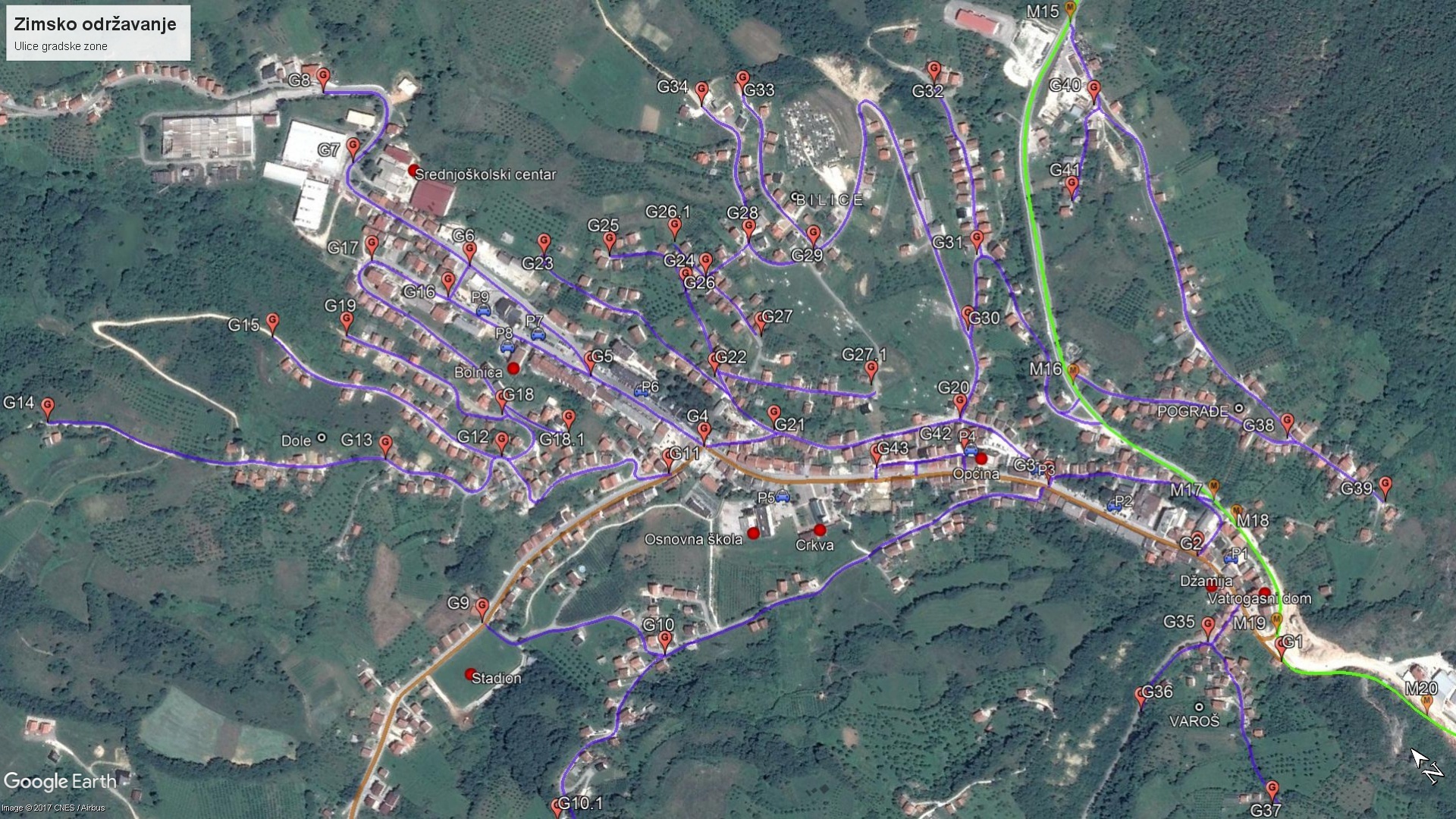 REKAPITULACIJA AKTIVNOSTI ZKP-a sa vrijednostiSubvencija plaća za 2022-u godinu 300.000,00 KMUkupna sredstva za 2022-u godinu:650.000,00 KMNapomena: Sredstva koja se oprihoduju temeljem aktivnosti po ZKP-u nisu dostatna za normalno funkcioniranje Društva, te je potrebna posebna subvencija koja će omogućiti pozitivno poslovanje Društva u 2022-oj godini.                                                                                                             PREDSJEDNIK OPĆINSKOG VIJEĆABosna i Hercegovina Federacija Bosne i Hercegovine                                                            Ibro PlecićHercegovačko-Neretvanska županija OPĆINA PROZOR - RAMA OPĆINSKO VIJEĆE Broj: Prozor: Lokacije:dužina ulica(l)širina ulica(b)površina(P)- ul. "Kralja Tomislava"1.700 m16  m110.200 m2- ul. "Splitska"1.190 m16  m17.140 m2- ul. "D. Grabovčeve"910 m16  m1 5.460 m2UKUPNO:3.800 m1-22.800 m2EFEKTIVNA POVRŠINASe= 7.600 m2Efektivna površina čišćenja utvrđuje se po obrascu; Se =  l x 2e ( e-širina čišćenja 1 m1)Lokacije:dužina ulica(l)širina ulica(b)površina(P)- ul. " M.Tomića "820 m14 m13.280 m2- ul. " M.Gupca "470 m15 m12.350 m2- ul. "S.S. Kranjčevića " m13 m1690 m2- ul. u naselju Bilice 1.170 m15 m15.850 m2UKUPNO:2.690 m1-12.170 m2EFEKTIVNA POVRŠINASe= 5.380 m2Efektivna površina čišćenja utvrđuje se po obrascu; Se =  l x 2e ( e-širina čišćenja 1 m1)Lokacije:dužina pločnika(l)širina pločnika(b)površina(P)Nogostup ul. "Kralja Tomislava"1.700 m1varira6.183 m2Nogostup ul. "Splitska"1.190 m1varira2.811 m2Nogostup ul. "D. Grabovčeve"898 m1(1+2) m12694 m2Prilaz  do zgrade SOC. ST. 30 m13 m190 m2Parking kod zgrade SOC. ST.17 m18 m1136 m2Parking kod pošte30 m16 m1180 m2Parking kod parka 68 m15,8 m1394,4 m2Parking kod „G.Kavane“12 m110 m1120 m2Parking crkva- O.Š. 38 m116 m1608 m215 m112 m1180 m2Stadion kod O.Š.40 m125 m11000 m2Parking kod zgrade Policijske s.25 m120 m1500 m2Parking od caffe“Antonija“- „Set“150 m13 m1450 m2Parking preko puta Doma z.47 m16 m1282 m2Parking iza stare zgrade Doma z.23 m115 m1345 m2Parking kod dječjeg igrališta (IN)13 m19 m1117 m210 m15 m150 m2UKUPNO:--16.140 m2EFEKTIVNA POVRŠINASe=P= 16.140  m2Efektivna površina čišćenja utvrđuje se po obrascu; Se =  l x e ( e=b-širina)Lokacije:dužina ulica(l)širina ulica(b)površina(P)Kružni tok" Ponir"r1=9,5 m1r2=7 m1129 m2Plato spomenika kod pošte30 m110 m1300 m2Površina ispred pošte30 m16 m1180 m2Parking od parka do zelene pijace60 m15 m1300 m2Parking kod z. pijace35 m128 m1980 m2Zelena pijaca28 m17 m1196 m2Stadion O.Š. - tribine60 m110 m1600 m2Stubište UL  „V.Lukića“ do  UL. "Kralja Tomislava“36 m12,5 m190 m2Stubište Crkva- UL. "Sinjska "82 m13 m1246 m2Stubište O.Š- UL. "Sinjska163 m12,5 m1407,5 m2Pješačka staza UL. "Kralja Tomislava“-O.Š (do stubišta)110 m13 m1330 m2Ulaz u Partizansko g.35 m13 m1105 m2Dom Z.- Vrtić35 m15 m1175 m2Stubište kod zadnje zgrade20 m120 m1400 m2UKUPNO:--4.309,5 m2EFEKTIVNA POVRŠINASe=P= 4.309,5 m2Efektivna površina čišćenja utvrđuje se po obrascu; Se = l x e ( e=b-širina)Broj čišćenja (2 dana  x 52 tjedna)-104  puta/god.Lokacije:dužina ulica(l)širina ulica(b)površina(P)UL. "N.Šopa450 m14 m11.800 m2UL. "Sinjska "1.180 m13 m13.540 m2UL. "S. Radića "1.340 m14 m15.360 m2UL. "Ć. Truhelke "1.010 m15 m15.050 m2UL  „V.Lukića“530 m14 m12.120 m2Ul.”Zagrebačka”840 m15 m14.200 m2Ul.”H.V.Hrvatinića”480 m14 m11.920 m2UKUPNO:5.830 m1-23.990 m2EFEKTIVNA POVRŠINASe= 8.162  m2Efektivna površina čišćenja utvrđuje se po obrascu; Se = l x 2e ( e-širina čišćenja 0,7 m1)Lokacije:dužina ulica(l)širina ulica(b)površina(P)Ul. "Kralja Tomislava"1.700 m16  m110.200 m2Ul."Splitska"od zadnje zgrade do križanja s ul. "Kralja Tomislava"342 m16  m12.052 m2Ul. "D. Grabovčeve"910 m16  m15.460 m2Pločnik ul. "Kralja Tomislava"1.700 m1varira6.183 m2Pločnik ul. "Splitska"od zadnje zgrade do križanja s ul. "Kralja Tomislava"342 m1varira2   Pločnik ul. "D. Grabovčeve"898 m1(1+2) m12.694 m2UKUPNO:--28.300 m2Travanj-2 putaSvibanj-2 putaLipanj-2 putaSrpanj-2 putaKolovoz-2 putaRujan-2 putaUKUPNO:12 pranja/god.12 pranja/god.12 pranja/god.Ukupno godišnje sati rada radnika (12 x 5 rad. x 8 h)Ukupno godišnje sati rada radnika (12 x 5 rad. x 8 h)Ukupno godišnje sati rada radnika (12 x 5 rad. x 8 h)Ukupno godišnje sati rada radnika (12 x 5 rad. x 8 h)= 480 h/god.Ukupno godišnje sati cisterne (12 x 8 h)Ukupno godišnje sati cisterne (12 x 8 h)Ukupno godišnje sati cisterne (12 x 8 h)Ukupno godišnje sati cisterne (12 x 8 h)= 96 h/god.Ukupna potrošnja vode (11 m2 x 15 cist./jed.pra. x 12 pranja)Ukupna potrošnja vode (11 m2 x 15 cist./jed.pra. x 12 pranja)Ukupna potrošnja vode (11 m2 x 15 cist./jed.pra. x 12 pranja)Ukupna potrošnja vode (11 m2 x 15 cist./jed.pra. x 12 pranja)=  1.980 m3Lokacije:dužina(l)širina(b)površina(P)Park68 m124 m11.632 m2UKUPNO:--1.632 m2Lokacije:dužina(l)širina(b)površina(P)Ulaz u grad (Ponir)  desna strana80 m17 m1560 m2Ulaz u grad (Ponir)  lijeva strana170 m18 m11360 m2Zgrada Socijalnog stanovanja 15 m113 m1195 m2Zelena pov. kod spomenika6 m14 m124 m2Park 68 m124 m11632 m2OŠ  Stadion –zelena površina20 m17 m1140 m2Površina iza kružnog toka-parking Kod policije5,5 m123 m13 m11,2 m116,5 m227,6 m2Caffe Miami35 m15,5 m1192,5 m2Gurman-Motel9 m130 m15 m16 m145 m2180 m2Dom Z.- do IN-a5 m14 m120 m2Od Doma Z.- do IN-a34 m110 m19 m18 m1306 m280 m2Dječije igralište kod INE20 m14 m128 m12 m11 m114 m140 m24 m2392 m2Ispred Gornje zgrade20 m15 m1100 m2Pokos/obrva  kod „Putnika“300 m11 m1300 m2Površina kod Sr.Škole30 m14 m1120 m2Trokut – ulaz sa Magistrale30 m115 m1450 m2Pokos Kružni tok-Stadion300 m14 m11.200 m2UKUPNO:--7.068 m2Lokacije:dužina (l)širina (b)površina(P)Zelene površina kod Gradine27 m147 m18 m15 m1216 m2235 m2Površina iza Pošte40 m111 m1440 m2Pokos ulica Zagrebačka500 m11,5 m1750 m2Pokos UL. "Ć. Truhelke "1.010 m11 m11.010 m2Pokos UL  „V.Lukića“530 m11 m1530 m2Površine iza zgrada od Doma z. do zadnje zg.200 m15 m11.000 m2Ul. Sinjska (Stadion-Baketarići)810 m11 m1810 m2Partizansko groblje89 m143 m13.827 m2UKUPNO:--m2Lokacije:dužina pločnika(l)širina pločnika(b)površina(P)Nogostup ul. "Kralja Tomislava"1.700 m1varira6.183 m2Nogostup ul. "Splitska"1.190 m1varira2.811 m2Nogostup ul. "D. Grabovčeve"898 m1(1+2) m12.694 m2UKUPNO:--11.688 m2Lokacije:dužina (l)širina (b)površina(P)Kružni tok "Ponir"-r=7 m1153,86 m2Kružni tok u "centru"-r=5 m178,50 m2UKUPNO:--232,36 m2EFEKTIVNA POVRŠINASe=162,65 m2Efektivna površina sadnje utvrđuje se po obrascu; Se = P x 70%Objekti vodovodnog sustava općine Prozor-RamaObjekti vodovodnog sustava općine Prozor-RamaObjekti vodovodnog sustava općine Prozor-RamaRed. ObjektPovršinabr.(m²)1.VSP "Krča"1.760,002.VSP "Paljike"1.225,003.CS "Paljike"70,004.VSP "Gmići"+HS "Gmići"1.190,005.CS "Gmići"90,006.VSP "Podbor"600,007.VSP "Mluša"742,008.VSP "K. Polje"540,009.VSP "Ripci"506,0010.VSP "Jaklići 1"+HS "Jaklići"500,0011.VSP "Jaklići 2"1.381,0012.VSP "Rumboci 1"+ CS1.200,0013.VSP "Rumboci 2"400,0014.VSP "Rumboci 3"1.000,0015.VSP "Varvara 1"450,0016.VSP "Varvara 2"800,0017.Vodozahvat "Perun,Gračac"100,0018.PK1 "Gračac"180,0019.PK2 "Gračac"200,0020.PK3 "Gračac"100,0021.VSP3 "Gračac"+KS"Gračac"100,0022.VSP2 "Gračac"200,0023.VSP "Gračac"300,0024.VSP i buster st. "Ometala"1.355,0025.VSP "Šlimac"1.508,0026.CS "Šlimac"270,0027.VSP "Družinovići"1.200,0028.PK1 "Gornji Lug"144,0029.PK2 "Gornji Lug"144,0030.PK3 "Gornji Lug"150,0031.PK4 "Gornji Lug"169,0032.PK5 "Gornji Lug"210,00UKUPNO :18.784,00 m2VSP-VodospremaCS-Crpna stanicaHS-HidrostanicaPK-Prekidna komoraKS-Klorna stanicaOPĆINA PROZOR/RAMALOKALNE CESTE2022. GODINAOPĆINA PROZOR/RAMALOKALNE CESTE2022. GODINAOPĆINA PROZOR/RAMALOKALNE CESTE2022. GODINA111R/b Relacije/mjesta(relacije su definirane točkama/oznakama prikazane na mapama koje se nalaze kod Općinske službe)Dužina[m]1.1. R418-Lapsunj-Družnovići-Jaklići-R418 (R4-2-12-24-R15) 7.017 1.2. Družnovići-Ivančevići,Kmetaši (10-11,8-9) 602 1.3. Jaklići-Groblje-Pilana-Tota-Jelići (16-18-19-23) 1.821 1.4. Jaklići -Tučići (21-22) 389 1.5. Jaklići-Tomića guvno-Bazen-Petričevići (24-76-78-77-75) 1.160 1.6. R418-Jezero-Tvornica-Stipetići-Škola-R418 (R15-25-26-27-R16) 1.529 1.7. R418-Trzanj-Stadion-Poljani-Nikolići-R418 (R16-28-33-41-45-46-R20) 2.241 1.8. Rumboci-Maše-Bulići (29-30) 136 1.9. Rumboci-Šarci-Baketarići (31-32) 457 1.10. Rumboci-Stadion-Franjići-Šarčevići (33-36-37), Franjići-Sala-Poljani (36-38-41) 1.166 1.11. Rumboci-Stadion-Ćuci (33-35) 269 1.12. Rumboci-Poljani-Majčići (40-46) 398 1.13. Rumboci-Poljani-Džolani (43-44) 267 1.14. Rumboci-Poljani-Pivići (45-47-47.1) 523 1.15. R418-Rumboci-Donje selo-Groblje-Turbe-Draganj-R418 (R17-48-49-52-R20) 1.314 1.16. Rumboci-Donje selo-Crkva-R418 (R19-48) 216 1.17. Rumboci-Groblje-Paćevo-Baketarić (49-50-51) 742 1.18. Rumboci-Turbe-Dovičići (52-53) 242 1.19. Rumboci-Turbe-Kavuri (52-54-55) 738 1.20. R418-Izlaz-Varvara-Jezero-Kavuri-Draganj-R418 (R22-57-60-56-55-R21) 2.847 1.21. Varvara-Vugdalići (57-58) 275 1.22. Varvara-Lumbići (60-60.1) 326 UKUPNA DUŽINA [m]: UKUPNA DUŽINA [m]: 24.675 222R/b Relacije/mjesta(relacije su definirane točkama/oznakama prikazane na mapama koje se nalaze kod Općinske službe)Dužina [m]2.1. R418-Izlaz-Orašac (R23-1-2-3-4-5-6) 10.590 2.2.Orašac-Raskrsnica-Škola (4-12-5, 10-11) 3262.3. Vlake-Klanac (3-8.1) 3.1212.4.Klanac-Lučići (8.1-9) 1.8272.5. Vlake-Milasi (2-3.1-4.1-6.1) 1.4082.6. Vlake-Pavličevići-Filipovići (4.1-5.1-30-29) 1.753 2.7. Orašac-Lovrići (6-7-8) 1.0422.8. Lovrići-Dubo (8-18) 8202.9. Orašac-Kreše-Ivanike-Dubo (6-19-19.1) 1.9632.10. Orašac-Bulaje-Lovrići (12-17-8) 1.182 2.11. Orašac-Proslap-Filipovići (6-20-27-29) 3.855 2.12.Proslap-Markešići (20-21-23-24, 23-25) 9582.13. Proslap-Pavlići-Čećuri (21-26) 8652.14. Proslap-Kelesići (27-28) 2412.15. Filipovići-Donji Kozo-Gornji Kozo-Kordine kuće (29-31-35-38) 4.1382.16. Donji Kozo-Barabani (31-32) 4112.17. Gornji Kozo-Žilići (35-36) 2042.18. R418-Zahum-Sandali-Lokve (R28-80-81-83-84) 3.0062.19. Zahum-Lokve-Džolani (81-81.1) 3092.20. Zahum-Lokve-Ibrahimov Dolac (84-85) 5042.21. Zahum-Lokve-Šarćevići,Radići (84-87) 1.7452.22. R418-Lokve (R24-79) 1.6452.23. R418-Konj Dolac (R27-88) 6112.24. R418-Palež (R418-88.1) 762UKUPNA DUŽINA [m]: UKUPNA DUŽINA [m]: 43.286333R/b Relacije/mjesta(relacije su definirane točkama/oznakama prikazane na mapama koje se nalaze kod Općinske službe)Dužina [m]3.1.R418-Ripci-Matkovići (R13-1-2) 1.8843.2.Matkovići-Kozare (1-3) 2703.3.Ripci-Šćit-Banušići (R11-9-10-11-14) 3.2483.4.Šćit-Šekelje (11-12) 2373.5.Ripci-Slatina (R9,R10-7-8) 3193.6.Ripci-Gornji Ripci (R12-4-6, R10-4-5) 5573.7.R418-Sopot-R418 (R6-76-R7) 1.3363.8.R418-Bilići (R5-88) 2753.9.R418-Podbor-Ploča-Mluša-Brana (R6-75-67-65-61-57-56-54-53) 5.7903.10.Podbor-Cripalo-Jezero-/kroz selo/ (65-66-72-71-70-68-69-67) 2.0343.11.Podbor-Laguna-Sopot (72-73-71-74) 1.5493.12.Ploča-Beljušići-Čuljci (61-62-64) 6653.13.Ploča-Beljušići-Uložnici (62-63) 3783.14.Ploča-Uložnici-Čurčić (57-60) 110  3.15.Ploča-Ramnjaci (57-58) 3313.16.Mluša /kroz selo/ (54-55-56) 7543.17.Brana-Kovačevo Polje-Maglice (53-51-46-47-49) 5.9173.18.Kovačevo Polje-Kmetaši-Groblje (51-52) 1.1863.19.Maglice-Brdo (47-48) 4873.20.Maglice-Lovačka kuća-Zadnja kuća (49-50) 9413.21.Bukovica-Radinice-Podaniš-Malekini-Orašac (46-45-44-41-39-12) 4.4263.22.Orašac-Malekini (41-42) 5993.23.Orašac-Malekini /drugi pravac/ (39-40) 355UKUPNA DUŽINA [m]: UKUPNA DUŽINA [m]: 33.648 444R/b Relacije/mjesta(relacije su definirane točkama/oznakama prikazane na mapama koje se nalaze kod Općinske službe)Dužina [m]4.1.M16.2-Donji Lug-Šibenik (M25-2-6-8-11-12-15) 2.4634.2.Donji Lug-Dušica-M16.2 (2-M26-3-4-5-M27) 1.0494.3.Donji Lug-dva pravca u naselju (6-7, 8-9) 7894.4.Šibenik-Ribnjak (15-16) 1.1104.5.Gornji Lug-Seljani (M22-1) 4164.6.Šibenik-Šerovina (12-18-19) 4.7024.7.Šerovina-Galića farma (18-20) 1.8774.8.Šibenik-Skrobućani-Papci (11-22-25-27-31-32) 4.5374.9.Studenac-Solde (22-23) 5814.10.Skrobućani-Jezerca-Groblje (25-26) 5944.11.Skrobućani-/kroz naselje/ (27-28-29-31 )1.3514.12.M16.2-Gorica (M29-33-35-36)1.8194.13.Gorica-Oglavak (33-34) 2974.14.Gorica-Paroš (36-38-39) 1.5024.15.Gračanica-Klek (M32-41-44-45-46) 5.3084.16.Gračanica-Kune (41-42-43) 7814.17.M16.2-Parcani (M33-47-48) 4.619UKUPNA DUŽINA [m]: UKUPNA DUŽINA [m]: 33.795 555R/b Relacije/mjesta(relacije su definirane točkama/oznakama prikazane na mapama koje se nalaze kod Općinske službe)Dužina [m]5.1.M16.2-Gračac-Trišćani (M34-1-2) 1.5695.2.Gračac-Trišćani II (1-3-4) 8765.3.Gračac-Lovnica (M35-5, M35-31) 5565.4.M16.2-Ustirama (M36-6-7-10) 1.5275.5.Ustirama-Jezero (7-8) 2375.6.Ustirama-Neraji (6-M34) 3.0055.7.Ustirama-Kućani (10-13) 7.5375.8.M16.2-Hudutsko-Tošćanica (M38-15-19-22-23-24) 3.8605.9.Hudutsko-škola (19-20-21) 6275.10.Tošćanica-Grevići (24-25-26) 6.4705.11.Grevići-Džine (25-27) 1.4165.12.Most-Lizoperci (15-16-17) 3.2045.13.Lizoperci-gornje selo (16-18) 696UKUPNA DUŽINA [m]: UKUPNA DUŽINA [m]: 31.580666R/b Relacije/mjesta(relacije su definirane točkama/oznakama prikazane na mapama koje se nalaze kod Općinske službe)Dužina[m]6.1.R418b-Krča (R1-68-69-70, 69-71, 69-72-68) 2.1226.2.M16.2-Kulaglići-M16.2 (M12-73-M14) 3486.3.M16.2-Naukovići (M13-74) 3106.4.R418b-Dobroša (R4-1-2-3-R5) 1.2936.5.R418b-Hubijari (R7-4) 4696.6.R418b-Blace (R8-5-R9) 1.7776.7.R418b-Gornje Brajke (R9-6) 3496.8.R418b-Dobroša-Ljubunci-Uzdol (R6-7-8-10-12-14-16-17-25-26-31) 8.9656.9.Ljubunci-Donje Blace (8-9) 2646.10.Ljubunci-Donje Brajke (10-11) 1.2446.11.Ljubunci-Škola-Vidovići (12-13) 6836.12.Ljubunci-Memići (14-15) 1.8376.13.Ljubunci-Kolakušići-Mišići (17-18-19) 5746.14.Kolakušići-Betine,Tadići,Mađari (18-20-21, 20-22-23, 22-24) 2.6626.15.Uzdol-Križ-Stojanovići (26-27, 26-28-30-29) 1.6556.16.Krančićko Polje-Gornji Krančići-Groblje (25-46-47-48-49) 2.5956.17.Gornji Krančići-Donji Krančići-Dušica (48-50, 51-50-52) 5.3406.18.R418b-Gavranovac-Perići (R2-60-59-54-55-59) 3.7556.19.Gavranovac (60-61) 5456.20.Perići-Krupić (57-58) 2786.21.Perići-Rumbočići (59-75) 2276.22.Perići-Duge-Dušica (54-53-52-M28) 3.336UKUPNA DUŽINA [m]: UKUPNA DUŽINA [m]: 40.628 777R/b Relacije/mjesta(relacije su definirane točkama/oznakama prikazane na mapama koje se nalaze kod Općinske službe)Dužina [m]7.1.Unis-stara magistrala-Kulaglići-M16.2-Kudići-M16.2-Perani-M16.2-Dedići (1-4-6-M11-7-8-M9-9-11-M8-12-25) 5.8257.2.Dedići-stara magistrala (25-17-15-4) 8947.3.Dedići-groblje-dva pravca (17-19-22, 19-20) 6427.4.Stara magistrala-Perani (11-14-15) 4737.5.Dedići-Ćurići-R418 (25-26-29-R3) 2.2097.6.Ćurići-Čališi (29-30-31, 30-32) 1.1737.7.Čališi-Bradići (32-33) 5307.8.Ometala-Groblje (R2-36) 3727.9.R418-Kreše (R1-37) 2837.10.R418-Pilavi-Paljike-Čakmačići-Groblje (R1-42-45-49) 2.0637.11.Paljike-Galići (42-42.1) 6287.12.Paljike-Zadre (45-48) 5577.13.Groblje-Poljana-Rajići (49-50-53) 1.3337.14.Varoš-Borovnica-Stara Borovnica (54-55-56-59-62-65) 2.9037.15.Borovnica-Nuspahići (56-57) 2907.16.Borovnica-Rajići (59-61) 8427.17.Borovnica-Marići (62-66-67) 1.3097.18.Borovnica-Bošnjaci (62-64) 1.1457.19.Borovnica-Nikolići (62-63) 338UKUPNA DUŽINA [m]: UKUPNA DUŽINA [m]: 23.809 888Relacije/mjesta(relacije su definirane točkama/oznakama prikazane na mapama koje se nalaze kod Općinske službe)Dužina [m]Dužina [m]R418b-Here-Uzdol-Donja Vast-Krančićko Polje (R13-5-4-1-34-41-43-46) 8.3778.377Here-kroz naselje /dva pravca/ (5-6-4, 6-7) 692692Uzdol-Karače (32-33) 1.5981.598Donja Vast-Marići (34-36) 1.1181.118Marići-Crnci (36-38) 1.2091.209Donja Vast-Križanci-Stojanovići (39-40) 817817Donja Vast-Crnci /Ćapin/ (43-44) 1.1571.157R418b-Herska krivina-Kute-R418b (R14-8-R17) 4.9444.944R418b-Mednik-Gorača (R15-16) 2.2782.278R418b-Šćipe-Liska (R18-12-15) 1.7651.765Šćipe-Škola (12-11) 135135UKUPNA DUŽINA [m]: UKUPNA DUŽINA [m]: 24.090 TABELA PRIORITETATABELA PRIORITETATABELA PRIORITETATABELA PRIORITETAR/bOznaka prioritetaNaziv ulicaDužina (km)1I ZONAKralja Tomislava"(dio ulice pripada regionalnoj cesti  R418-udužina 860 m1,02002I ZONA D. Grabovčeve(ova ulica 0,9103I ZONASplitska – I dio ulice0,400Ukupno:3,010   II ZONA   II ZONASplitska –II dio (pored vrtića)0,790   II ZONABilice1,170   II ZONAH.V.Hrvatinića(Pograđe-pored M.Nenića0,480   II ZONAKralja Tomislava(ulaz iza pošte)0,180   II ZONAMatije Gupca-Varoš-Hladna voda 0,600   II ZONAMijata Tomića(Pograđe-pored Bošnjak Prometa)0,820   II ZONANikole Šopa0,340   II ZONAS.S.Kranjčevića0,230   II ZONASinjska-Relacija Galići-Meštr.-Ivančevići-Novo naselje Ometala1,180+1,200+0,320   II ZONASinjska-Relacija Galići-Meštr.-Ivančevići-Novo naselje Ometala2,70010   II ZONAStjepana Radića1,34011   II ZONAVitomira Lukića0,530   II ZONAZagrebačka0,840   II ZONAĆire Truhelke1,010Ukupno11,030SVEUKUPNA DUŽINASVEUKUPNA DUŽINASVEUKUPNA DUŽINA14,040R. br.NAZIV ULICEDUŽINA PLOČNIKAm1DUŽINA PLOČNIKAm1ŠIRINA PLOČNIKAm1ŠIRINA PLOČNIKAm1POVRŠINAZA ČIŠĆENJE m2POVRŠINAZA ČIŠĆENJE m2POSIPANJE TROTOARA m2 Kružni tok PonirR=19-r=9,5R=14  r=7R=19-r=9,5R=14  r=7P1=283,3P2=153,8P1=283,3P2=153,8129,44129,44UL. "Kralja Tomislava“6183,376183,376183,37Prilaz Vatrogasnom 404066240240Parking zgrade socijalnog stanovanja3017301738389013690136Parking kod pošte404088320320Površina spomenika30301010300300Površina ispred pošte303066180180Parking kod parka 68685,805,80394,4394,4Parking kod G.Kavane12121010120120Parking od Pacifika-apoteke Manov606055300300Parking kod pijace35352828980980Zelena pijaca282877196196Parking između crkve i O.Š.3815381516121612608180608180Prilaz prema OŠ.363699324324Prilaz kod srednje škole i parkingParking kod policije25252020500500Parking od Antonije do Seta15015033450450Parking preko puta Gurmana204720478,568,56170282170282Prilaz Domu Z. sa parkingom33331313429429Parking iza stare zgrade D.Z.23231515345345Parking ispod INE i cafe DOMIĆ1310131095951175011750Plato ispred mrtvačnice100100101010001000UL. "Splitska"UL, Splitska do vrtića55055022341134112311UL. "N.Šopa”UL. D. GrabovčeveDo stadiona8988983326942694955,5UL. "Sinjska "UL. "S. Radića "UL. "Ć. Truhelke "UL  „V.Lukića“Ul.”Zagrebačka”Ul.”M.Tomića”Ul.”H.V.Hrvatinića”Ul.”M.Gupca34Stepenište UL  „V.Lukića“ do  UL. "Kralja Tomislava“Stepenište UL  „V.Lukića“ do  UL. "Kralja Tomislava“36362,52,59035.Stepenište Crkva- UL. "Sinjska "82823324624636.Stepenište O.Š- UL. "Sinjska1631632,52,5407,5407,537.Pješačka staza UL. "Kralja Tomislava“-O.Š (do stepeništa)1101103333033038.Ulaz u Partizansko g.35353310510539.Dom Z.- Vrtić35355517517540.Stepenište kod zadnje zgrade20202020400400R.br.VRSTA RADOVAIZNOS1.ČIŠĆENJE JAVNIH POVRŠINA82.918,002.PRANJE JAVNIH POVRŠINA8.000,003.ODRŽAVANJE ZELENIH POVRŠINA20.833,004.TRETIRANJE TRAVE/KOROVA7.015,005.SADNJA CVIJEĆA10.706,006.ODRŽAVANJE DRVOREDA5.350,007.ODVODNJA  ATMOSFERSKIH VODA (DRUGIH VODA) SA JAVNIH POVRŠINA I ODRŽAVANJE HIDROTEHNIČKIH OBJEKATA30.060,008.ODVOZ OTPADA13.600,009.DEKORACIJA  GRADA10.990,0010.SANIRANJE SMETLIŠTA  “DUŠKA KOSA” I ZAŠTITA OKOLIŠA15.048,0011.OSTALI KOMUNALNI RADOVI5.480,0012.ODRŽAVANJE LOKALNIH I NEKATEGORIZIRANIH PUTOVA KROZ CESTARSKU SLUŽBU80.000,0013.  REDOVNO I INTERVENTNO ODRŽAVANJE JAVNE RASVJETE NA PODRUČJU OPĆINE PROZOR-RAMA30.000,0014.ZIMSKO ODRŽAVANJE GRADSKE ZONE PROZOR30.000,00UKUPNO350.000,00